           ?АРАР 			                               ПОСТАНОВЛЕНИЕ   19 январь 2022 йыл                       № 03                     от 19 января 2022 годаОб отмене постановления главы сельского поселения Большеустьикинский сельсовет муниципального района Мечетлинский район Республики Башкортостан от 27 августа 2012 года № 86-з «Об утверждении административного регламента по предоставлению муниципальных услуг «Прием заявлений и заключение договоров социального найма жилого помещения в администрации сельского поселения Большеустьикинский сельский Совет»»В соответствии со статьей 28 Федерального закона «Об общих принципах организации местного самоуправления в Российской Федерации», с целью приведения в соответствие федеральному законодательству п о с т а н о в л я ю:1. Постановление главы сельского поселения сельского поселения Большеустьикинский сельсовет муниципального района Мечетлинский район Республики Башкортостан от 27 августа 2012 года № 86-з «Об утверждении административного регламента по предоставлению муниципальных услуг «Прием заявлений и заключение договоров социального найма жилого помещения в администрации сельского поселения Большеустьикинский сельский Совет»» отменить.2. Опубликовать настоящее постановление на официальном сайте Администрации сельского поселения Большеустьикинский сельсовет муниципального района Мечетлинский район Республики Башкортостан: http://bolust.ru.3. Контроль за исполнением настоящего постановления оставляю за собой.Глава сельского поселения                         		       А.М.Гильметдинов БаШ?ОРТОСТАН РЕСПУБЛИКА№ЫМ»сетле  районыМуниципаль районыны*ОЛО УСТЬИКИН ауыл советы ауыл бил»м»№е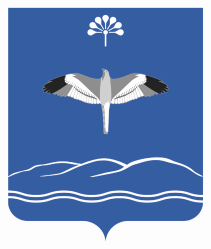 Администрациясельского поселения Большеустьикинский сельсоветмуниципального района Мечетлинский район Республики Башкортостан